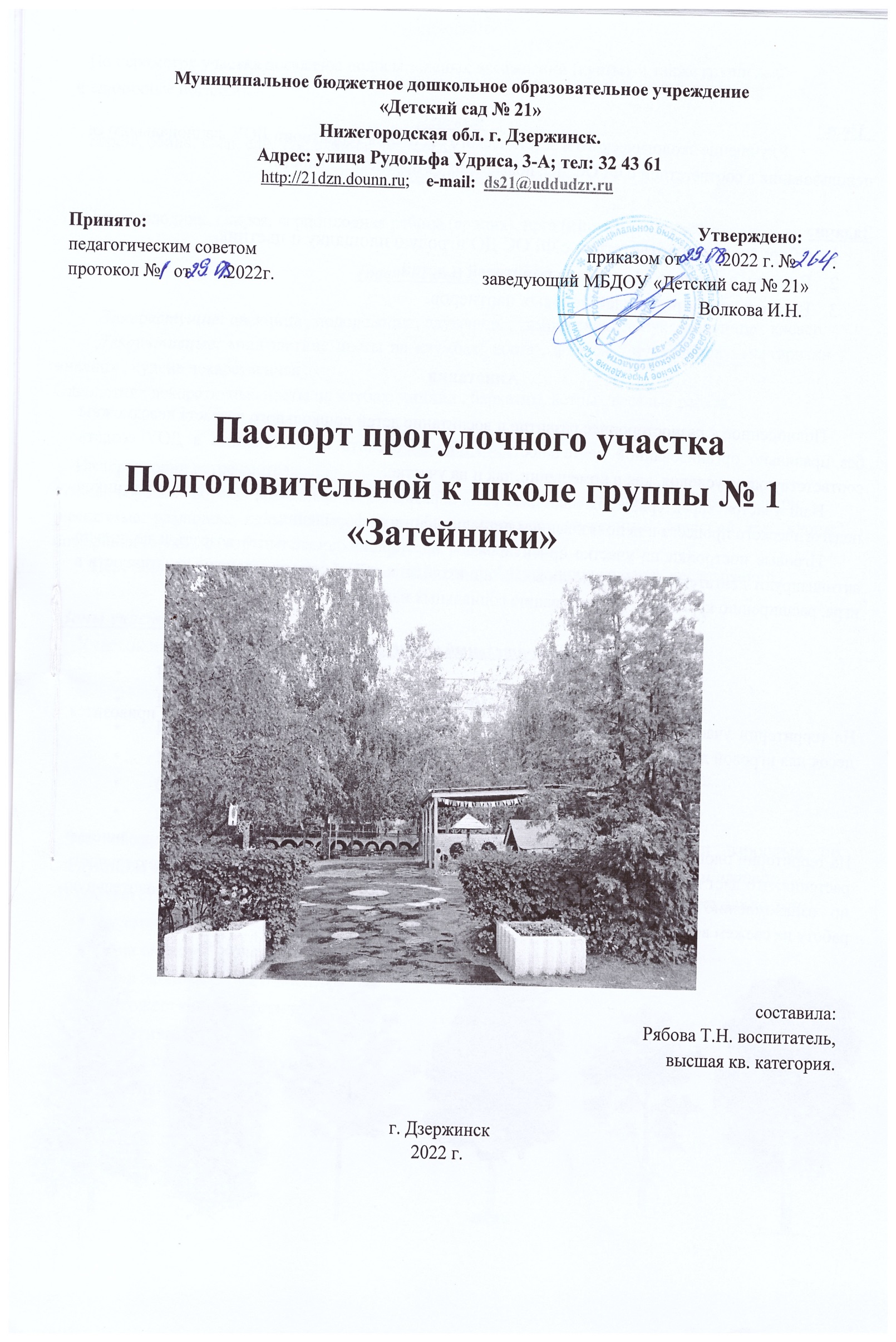   Цель: Улучшение экологического и эстетического состояния территории ДОУ, рационального ее использования в соответствии с ФГОС ДО, повышения ее привлекательности.  Задачи: Оборудовать в соответствии с ФГОС ДО игровую площадку и цветник. Вовлечь в процесс оформления родителей и детей. Выявить среди родителей деловых партнеров. Аннотация Полноценное и разностороннее развитие и воспитание детей дошкольного возраста невозможны без правильно организованной деятельности. Чтобы обеспечить ее необходимо в ДОУ создать соответствующие условия, как в помещении, так и на участке. Наш участок характеризуется наличием разнообразных зон, вовлеченностью всех участников педагогического процесса и использованием нетрадиционного оформления. Игровые постройки на участке ориентированы на старший дошкольный возраст и не только активизируют двигательную активность воспитанников, но и способствуют развитию креативности в игре, расширению кругозора, формированию социальных навыков. Почвы, растительный и животный мир Почва На территории участка группы преобладает суглинок. Удобрения не используются, но привозится песок для игровой деятельности детей и хозяйственных нужд. Растительный мирНа территории площадки представлены различные виды растений: деревья, кустарники, травянистые растения, что дает педагогам возможность проводить разнообразную образовательную деятельность по ознакомлению воспитанников с природой, организовывать физкультурно-оздоровительную работу на свежем воздухе. 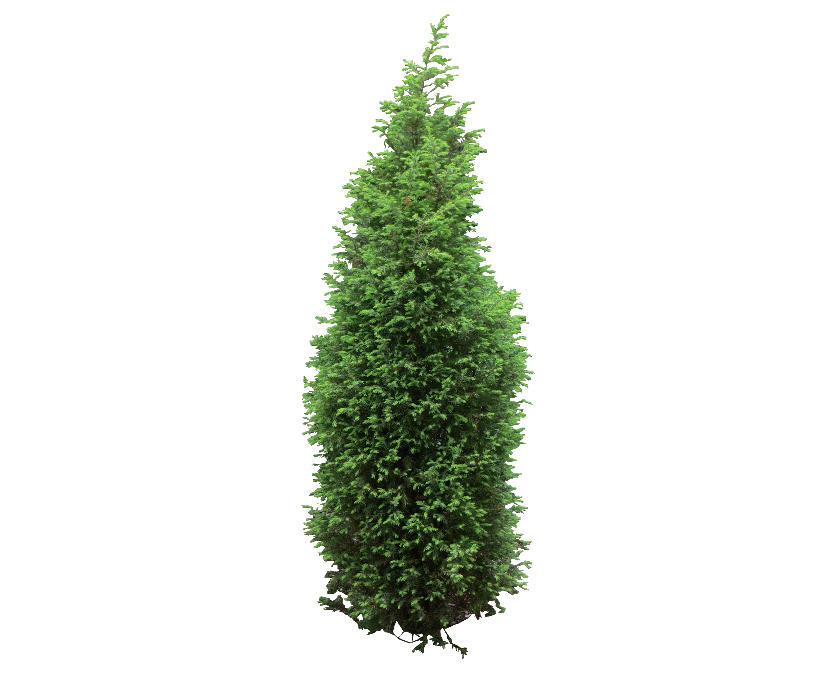 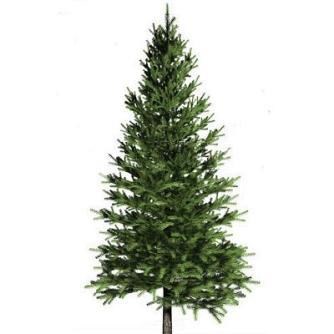 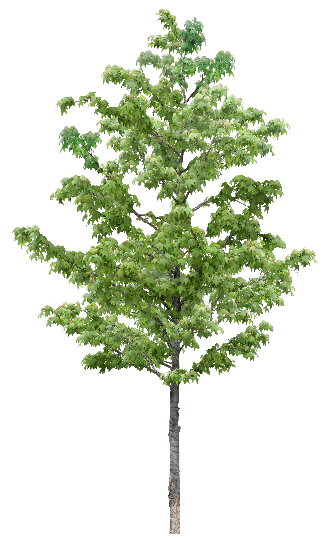 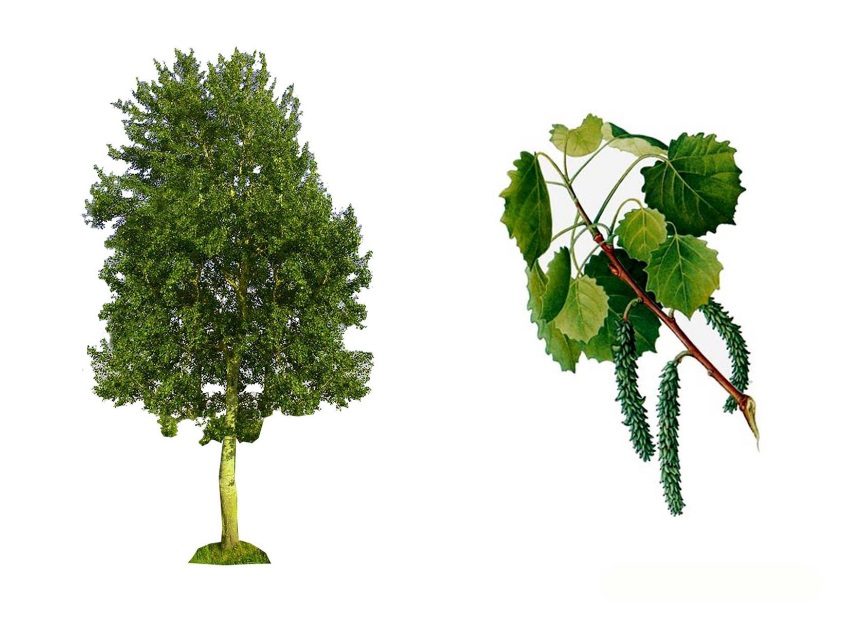 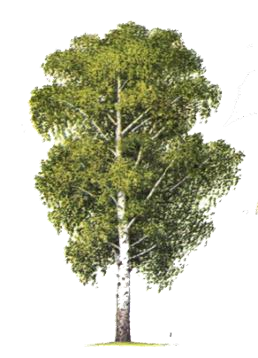 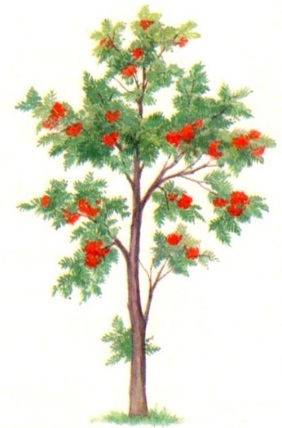 .        По периметру участка посажены полосы зеленых насаждений (кусты), а также групповые     и единичные посадки). Деревья:       Берёза, осина, клён, ель, туя, рябина, дуб, сосна.                                                                Кустарники:       Пузыреплодник, спирея, черноплодная рябина (арония), ирга (пирус), гортензия. Травянистые растения Дикорастущие: овсяница , подорожник , одуванчик , тимофеевка , лопух , медуница , клевер. Декоративные: многолетние цветы на клумбах: хоста , флоксы , купальница , маргаритки , нивяник , купена лекарственная . Однолетние декоративные цветы на клубах: циннии , бархатцы, астры , веселые ребята. Животный мир:     На территории встречаются: -птицы: воробьи , вороны , галки, трясогузки, голуби, синицы, дятлы, стрижи, ласточки, снегири; -насекомые: различные виды бабочек, жуки (божьи коровки , жужелицы , майский жук, клопы, пожарники , мухи , комары , пчѐлы , осы , муравьи , шмели , пауки . Перечень обитателей не полный. Животный мир требует дополнительных исследований. Зоны участка.    Участок нашей группы оснащен оборудованием: Веранда;Песочница «Катерок»; Игровое оборудование (домик); Мишень для метания «Дерево»;баскетбольный щит;гимнастические скамейки.    Это оборудование обеспечивает разнообразную деятельность детей и взрослых по следующим направлениям: оздоровительное, познавательное, эстетическое и игровое.     В соответствии с обозначенными направлениями на участке мы выделили несколько зон: игротека; зона сюжетно-ролевых игр; зона экологического воспитания; художественно-эстетическая зона; спортивная зона;  птичья столовая (кормушки) ; цветники. Содержание работы Гармоничное развитие ребенка – основа формирования личности. Оно зависит от успешного решения многих воспитательных задач: физических, нравственных, эстетических и т.д. Одной из главных задач воспитания на данный момент является становление экологического воспитания дошкольников. Особое внимание в дошкольных учреждениях отводится созданию предметно - развивающей среды на участках.  На участке нашей группы созданы объекты, обеспечивающие разнообразную деятельность детей и взрослых по следующим направлениям: оздоровительное, познавательное, эстетическое и игровое.  В соответствии с обозначенными направлениями на участке мы выделили несколько зон:  игротека; -зона сюжетно-ролевых игр; -зона экологического воспитания; художественно – эстетическая зона; спортивная зона; -зона речевого развития; -зона уединения; - птичья столовая. Оборудование участка 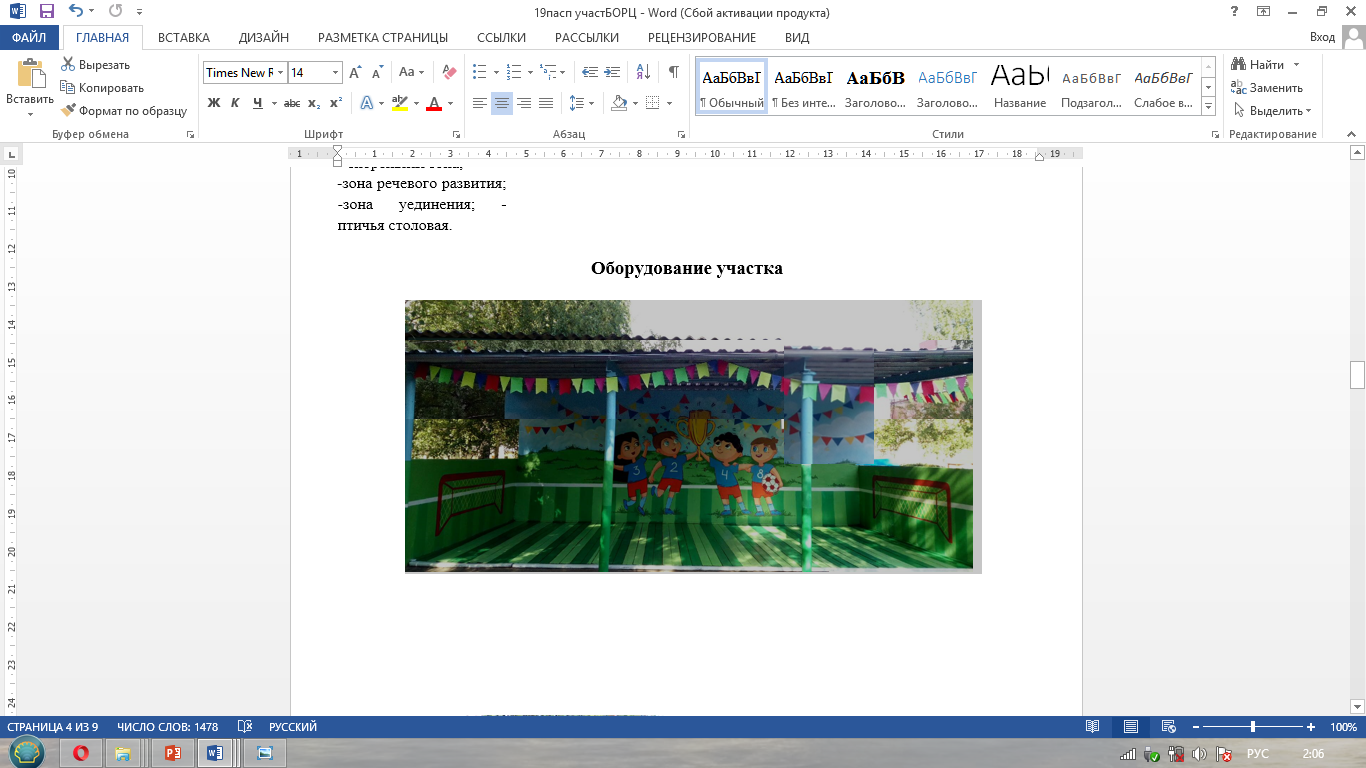 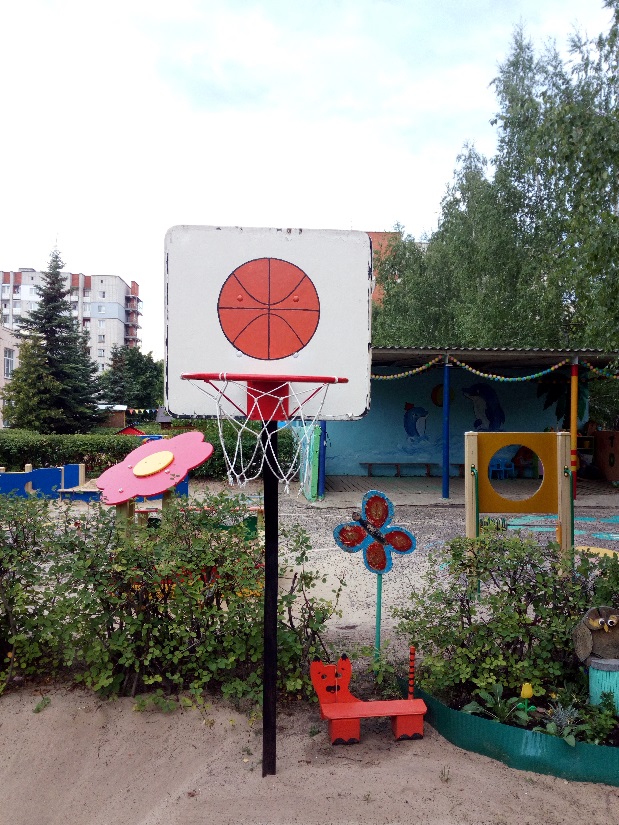 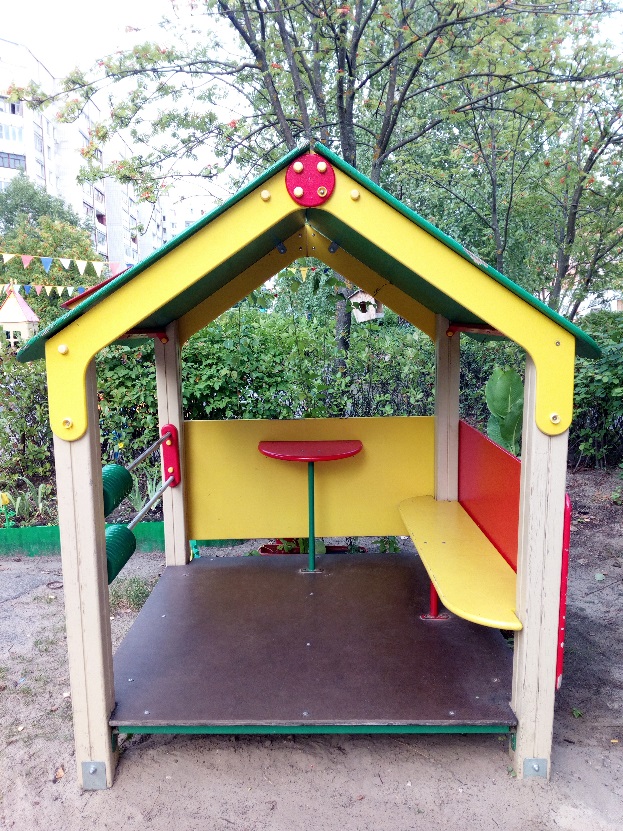 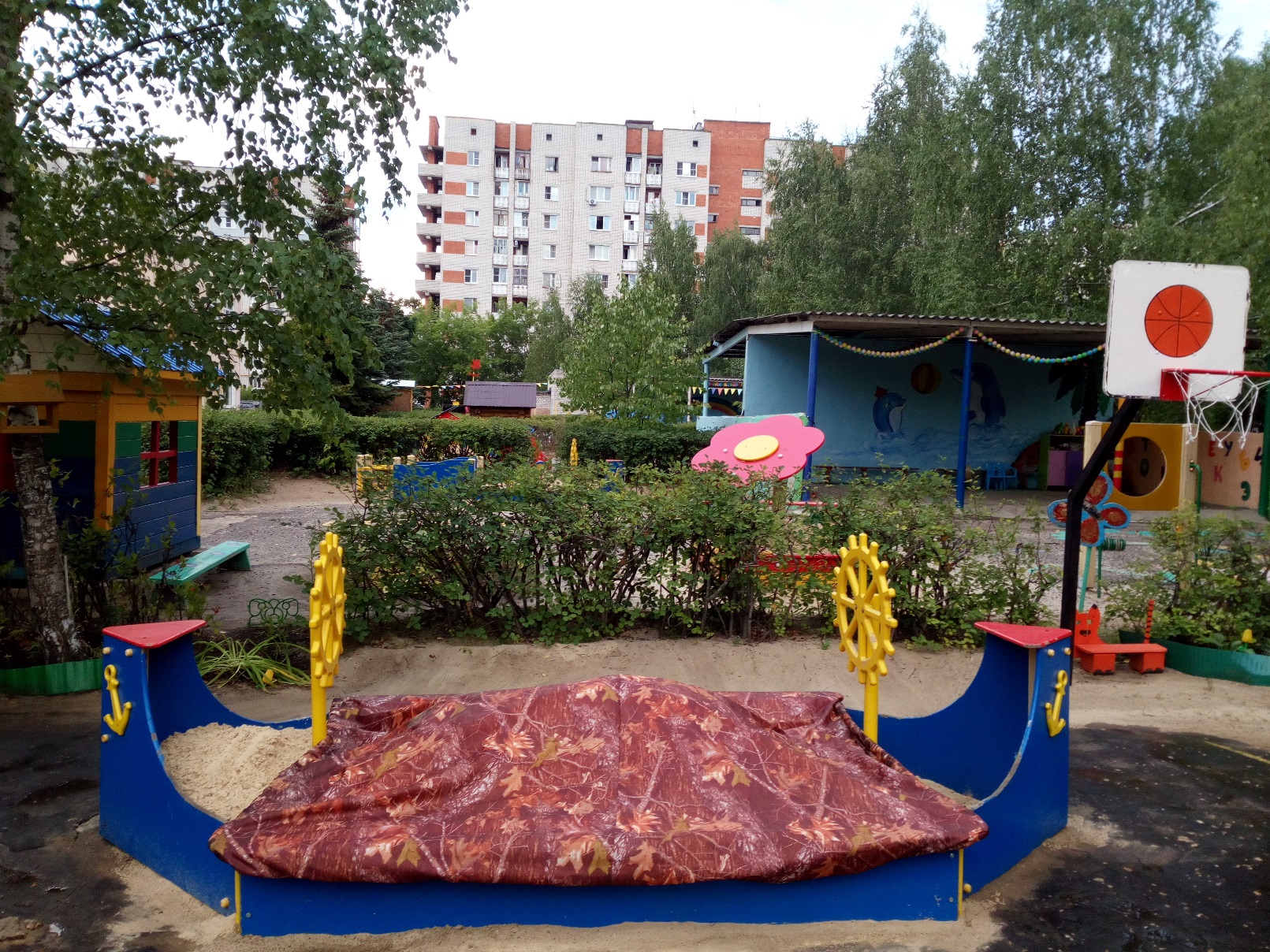 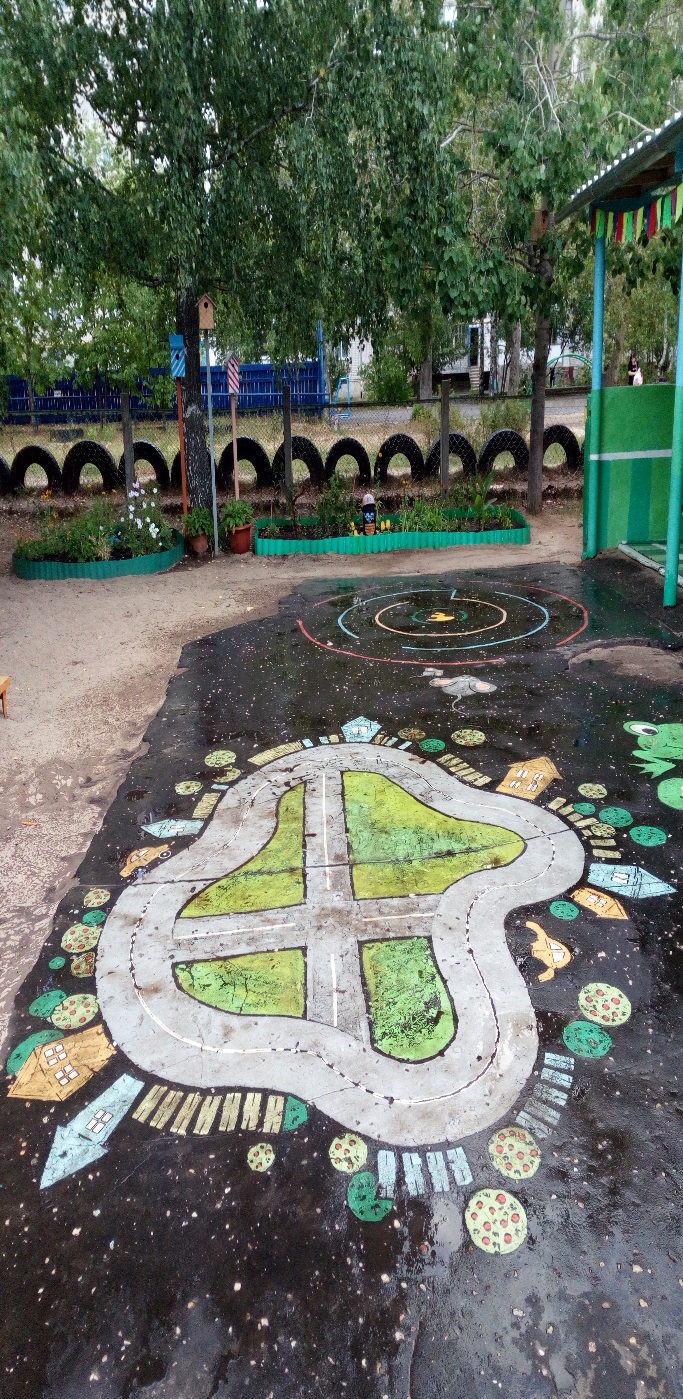 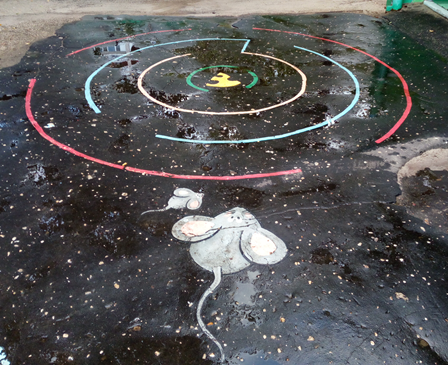 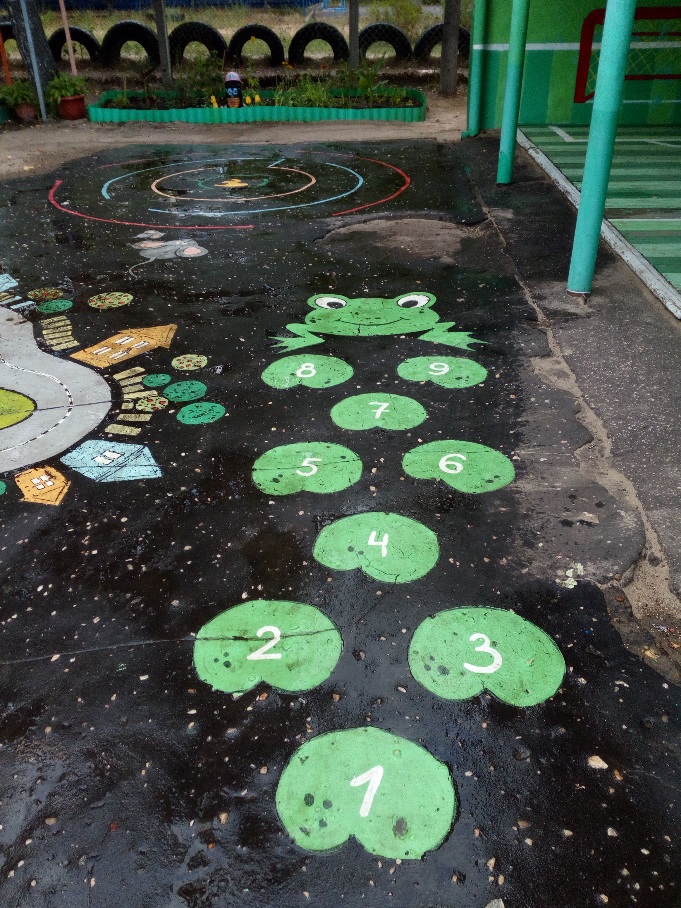 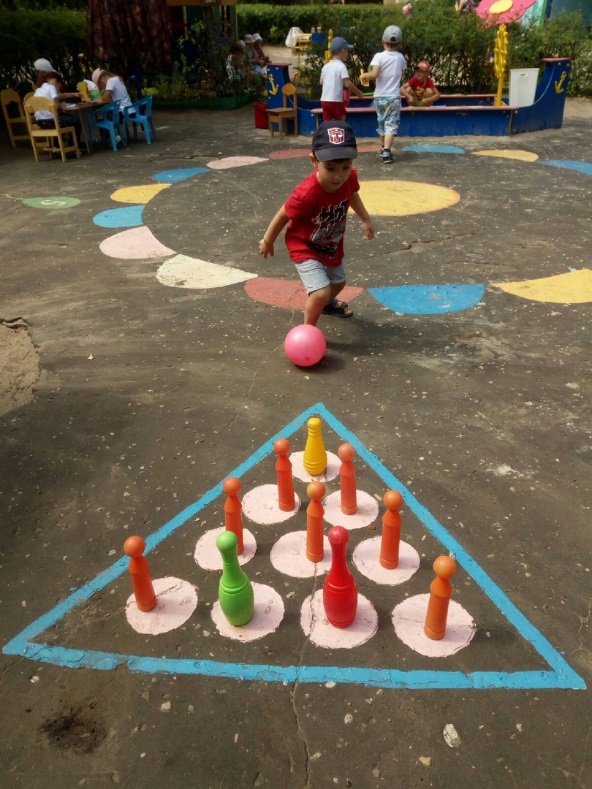 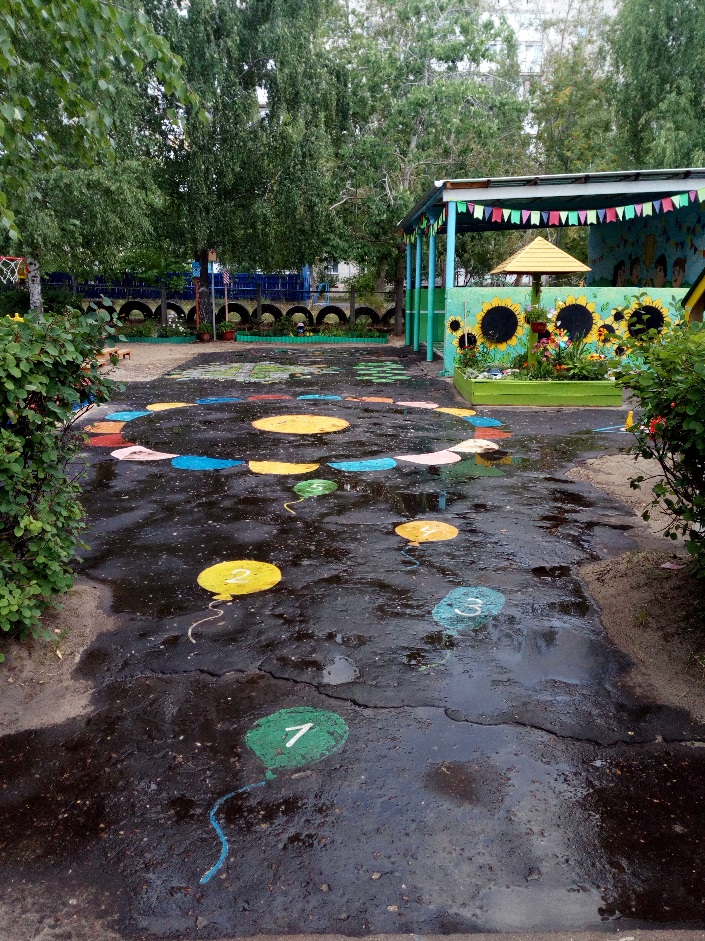 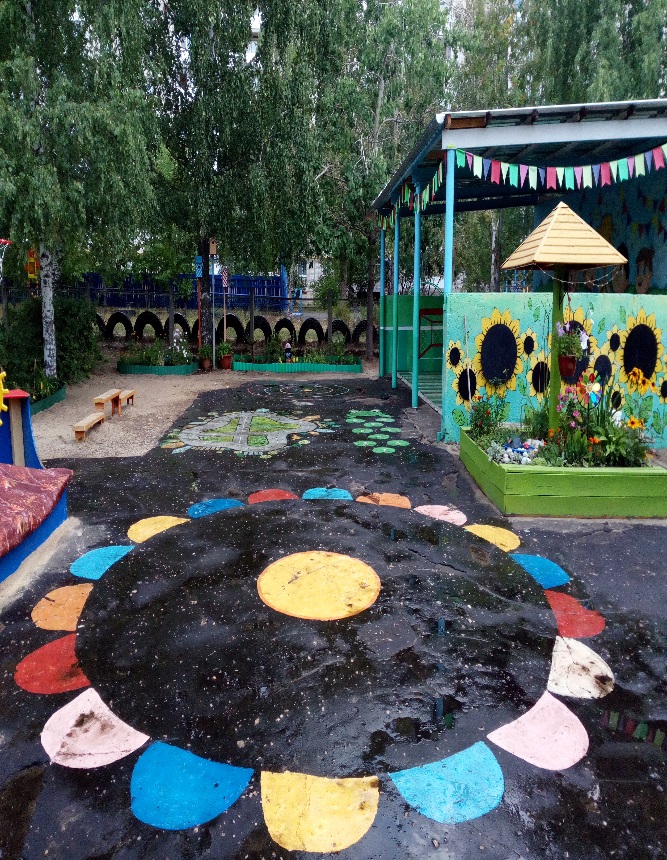 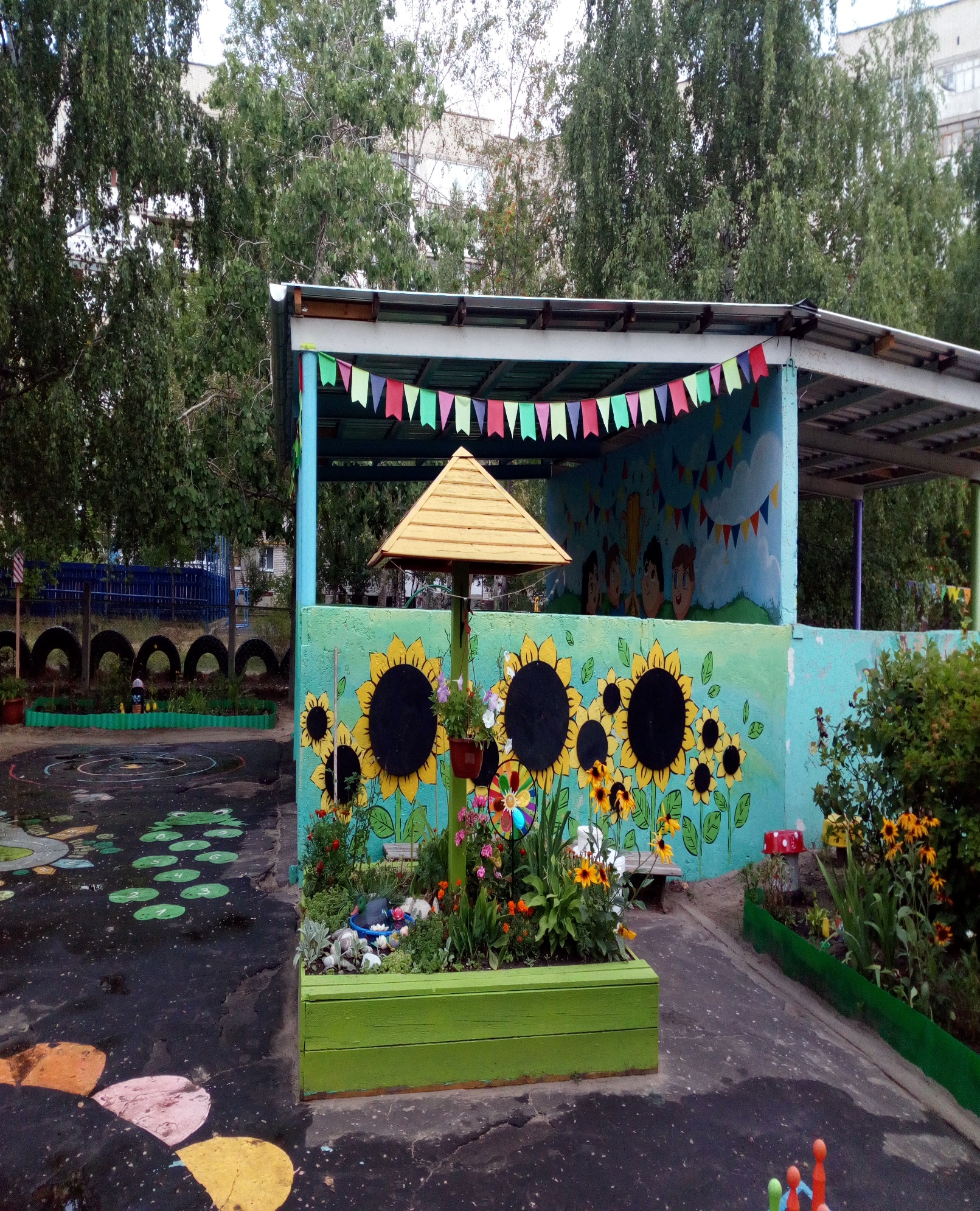 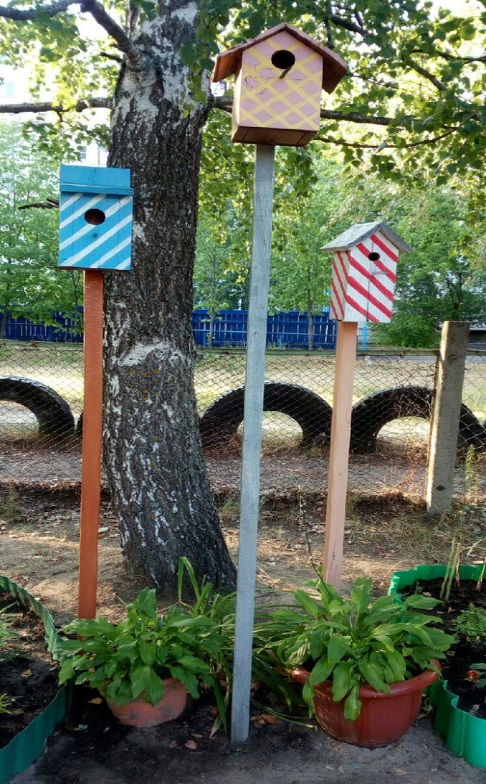 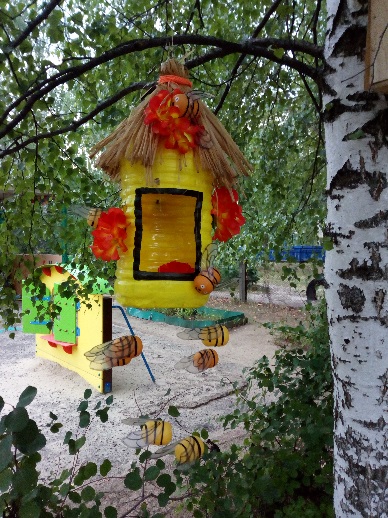 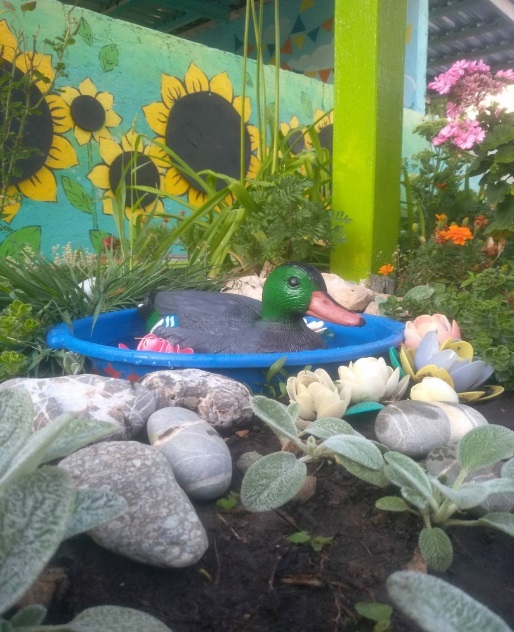 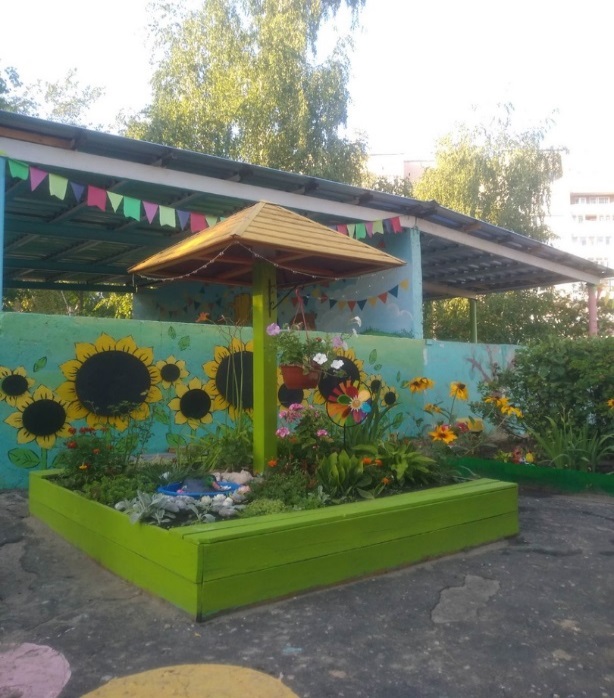 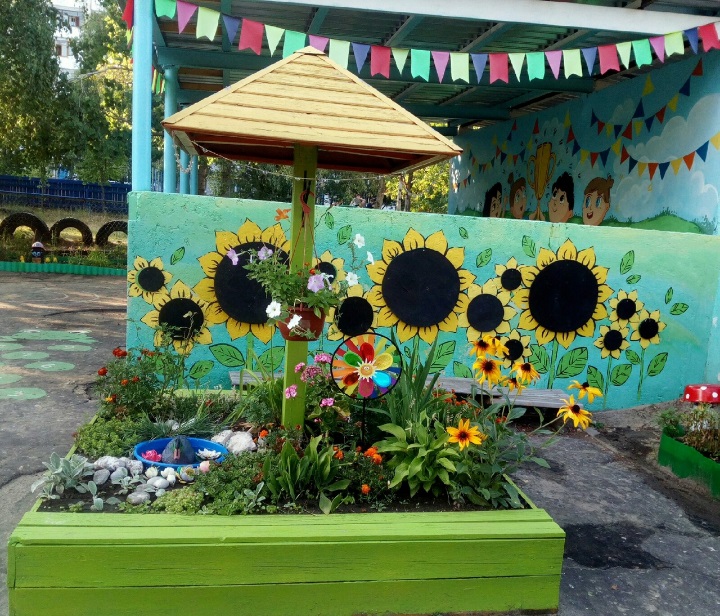 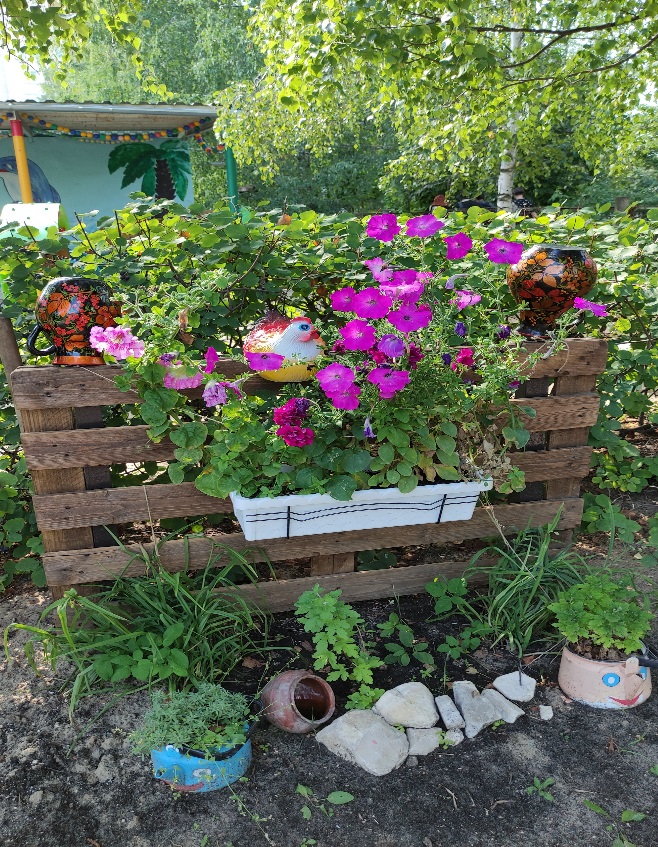 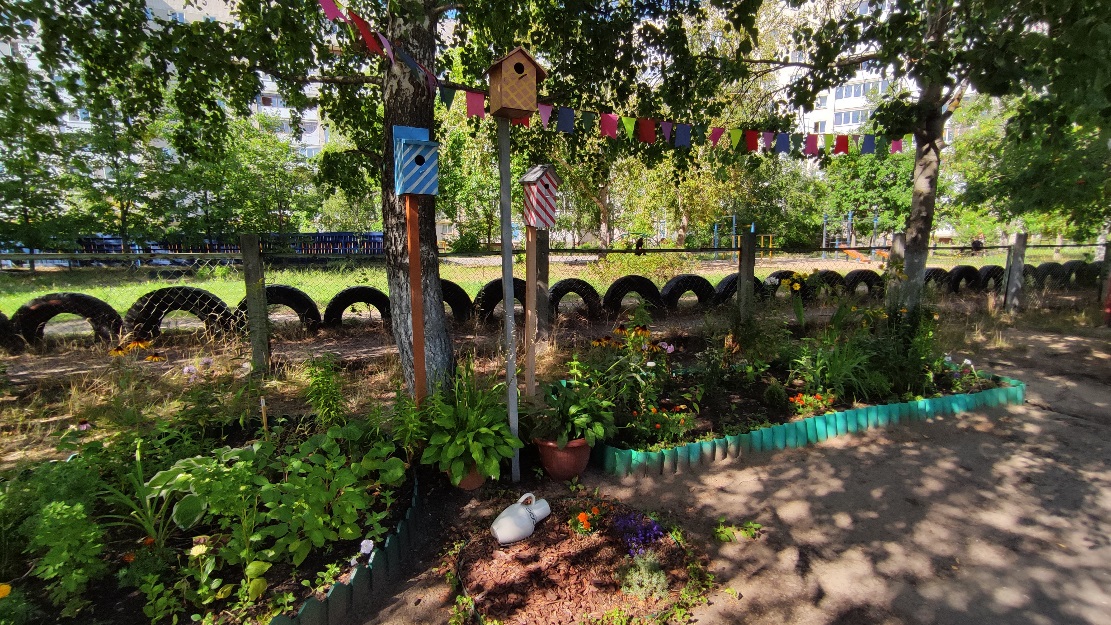 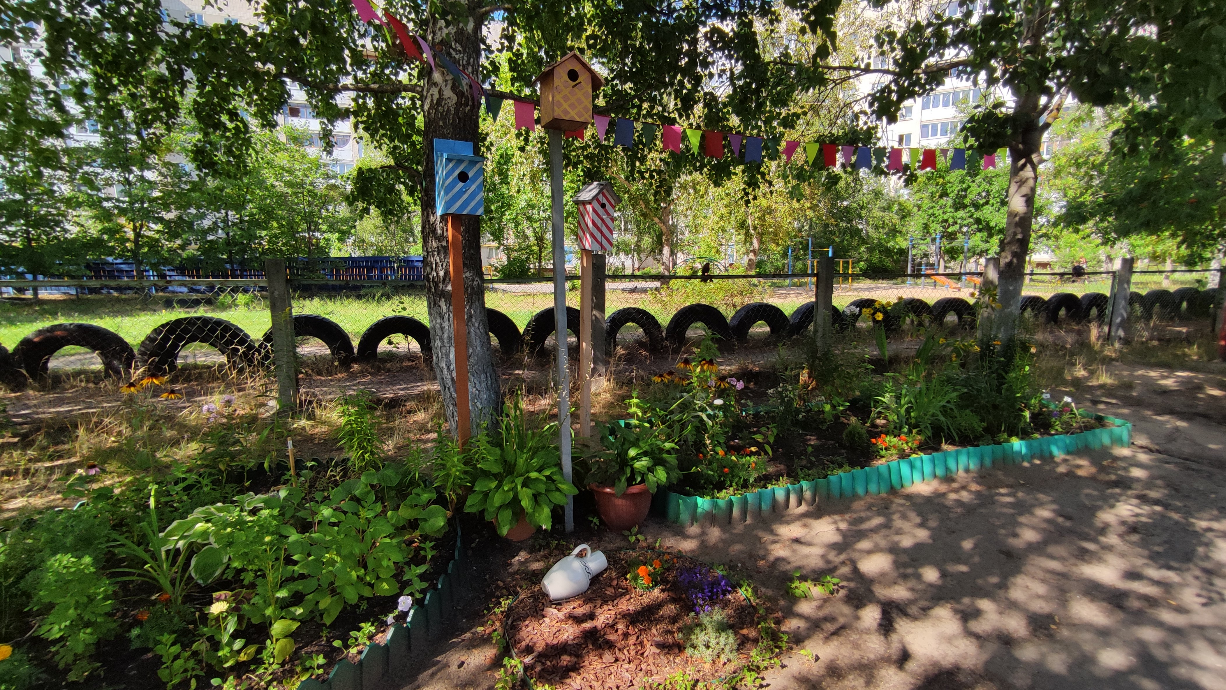 Методическое обеспечение Петрова В.И., Стульник Т.Д. Этические беседы с детьми 4-7 лет, - М.:  Мозаика-Синтез,2020 г.  Губанова   Н.Ф.  Игровая  деятельность   в  детском   саду. Для занятий  с детьми   2-7   лет.-  М.:  Мозаика-  Синтез, 2020г. (стр.7-9; 75-95) Куцакова Л.В.  Трудовое    воспитание    в    детском    саду:    Для    занятий    с детьми 3-7 лет, - М.: Мозаика - Синтез, 20г; Самообслуживание, хозяйственно-бытовой труд,  труд  в природе, ручной  труд   (стр.25- 33),(стр.58-74),  (стр.89-105) Костюченко М.П. Образовательная деятельность на прогулках.     Комплект     прогулок     на     каждый     день     по программе    « От рождения до школы»  под  ред. Н.Е Вераксы, Т.С. Комаровой,    М.А. Васильевой. Подготовительная  группа (от 6-7 лет). - Волгоград: Учитель, 2020г; Белая К.Ю. Формирование основ безопасности у дошкольников (2-7 лет),    - М.:  Мозаика - Синтез,  2020  г. стр.8,15,18,20,22,25,26,31, 33,37, 40,42, 47, 49,59) Саулина Т.Ф. Ознакомление    дошкольников    с    правилами    дорожного  движения,  -  М.: Мозаика -  Синтез,  2016 г. (стр.26,29,31,33,35).  Игротека. На участке имеется игровая площадка. Территория игротеки поделена на две зоны: игровая и двигательная. На игровой зоне находится песочница, беседка, игровое поле (классики, городки, автодорога, лабиринт) , а на двигательной – спортивное оборудование. Зона сюжетно-ролевых игр.          «Семья», «Шоферы», «Больница», «Магазин», «Библиотека» и т.д.  Зона экологического воспитания Для ухода за растениями имеются лейки, распылитель для опрыскивания растений, деревянные палочки для рыхления земли, мягкие кисточки для очистки от пыли листьев растений. Художественно – эстетическая зона. На веранде участка имеется ширма для осуществления театрализованной деятельности, а для просмотра представлений установлены деревянные скамейки. Для театрализованной деятельности имеются маски. На участке имеется оборудование для продуктивной деятельности: альбомы для рисования, краски, кисти, карандаши, листы, маркерная доска, маркеры, мелки. Таким образом, художественно-эстетическая зона дает возможность реализовать творческие способности каждого ребенка. Зона речевого развития «Расскажи сказку по картинкам», мини-библиотека,книжки-раскраски по изучаемым темам. Книжки-самоделки. Спортивная зона. Подобранное оборудование: баскетбольное кольцо, «цветок» для метания, профилактическая дорожка позволит подбирать различное сочетание движений на занятиях и в игре.  Оборудование расположено по краям площадки так, чтобы большая ее часть использовалась для проведения подвижных и спортивных игр, физкультурных праздников и досугов. Имеется выносное оборудование: скакалки, обручи, мячи (баскетбольный, футбольный, резиновые различных размеров), кегли, кольцеброс, «Городки», ракетки для бадминтона и большого тенниса; нестандартное оборудование. Занятия на свежем воздухе с использованием игрового оборудования обеспечивает режим высокой двигательной активности детей, позволяют им закреплять и совершенствовать знакомые движения, осваивать новые виды, требующие сосредоточенности, четкости, ловкости, координации. Уголок уединения. Здесь ребѐнок может посидеть и отдохнуть от детского коллектива, создавая свой собственный мирок. Птичья столовая. Не остались без внимания и наши пернатые друзья – птицы. С целью воспитания заботливого отношения к птицам, развития познавательных способностей детей, оборудована птичья столовая. Она размещена в спокойном месте в стороне от групповых участков.  Таким образом, дети будут иметь возможность наблюдать за прилетающими птицами и заботиться о них. Цветники и «Огород». Цветники и «огрод» являются источником не только эстетических переживаний для детей, но также содержат в  себе познавательный аспект. На участке располагается клумбы, для изучения и закрепления видового разнообразия декоративных и овощных растений. По территории площадки размещены бордюрные цветники. 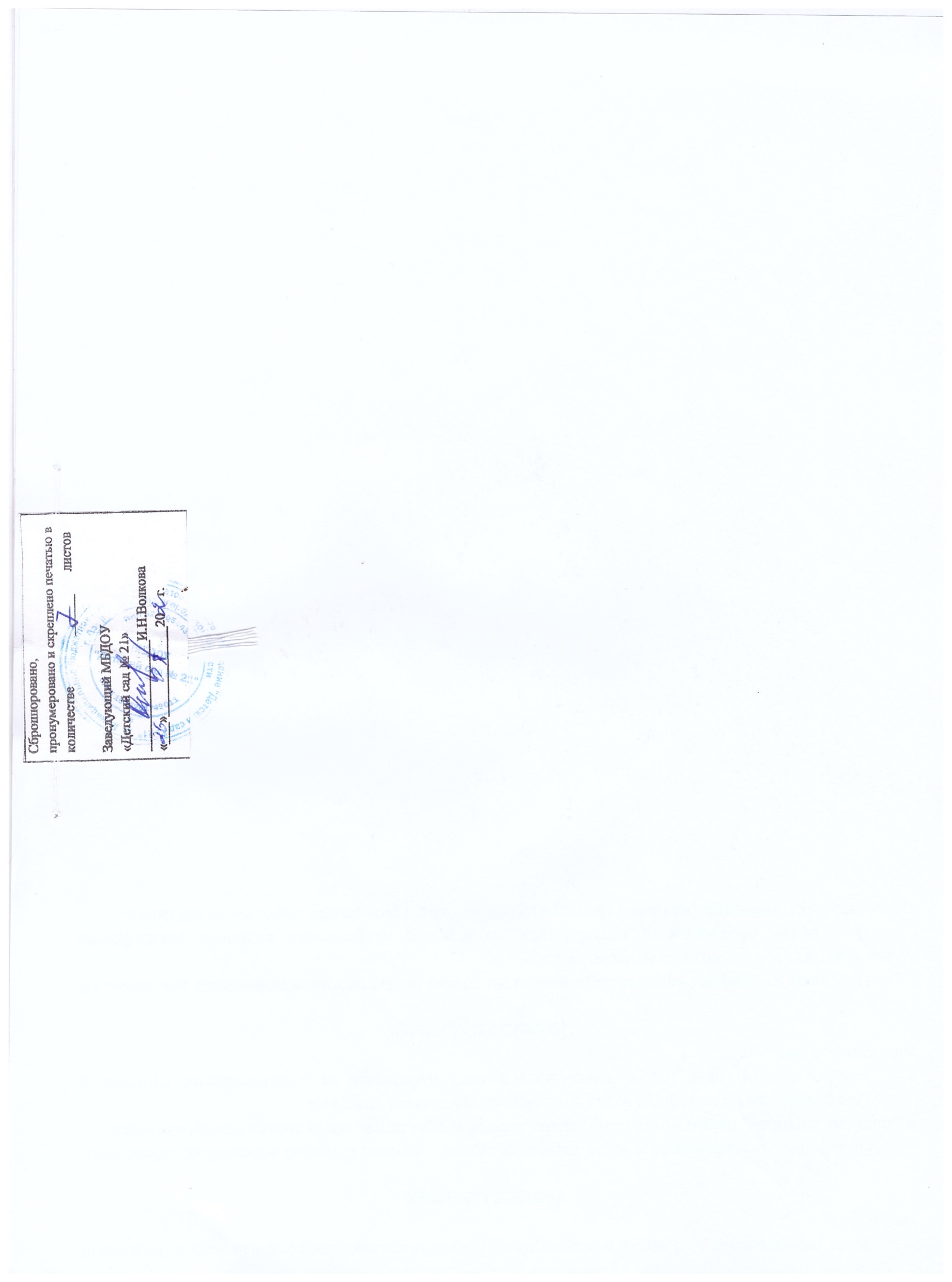 №                          Наименование оборудования на участкеКоличество1Домик-беседка12Песочница «Катерок»13Спортивное оборудование «Ходилка»14Баскетбольное кольцо1 Наименование оборудования на веранде1Стол для игровой деятельности         12Стулья детские         33Скамейки3№ Наименование оборудования Количество Познавательное развитие1 Дидактическая игра «Выбираем противоположности» 1 2 Домино точечное 1 3 Альбом «Виды ландшафтов», «Лекарственные растения», «Виды растений», «Растения, внесенные в Красную книгу» 1 4 Головоломки «Волшебный круг», «Танграм» 1 5 Дидактическая игра «Целый год» 1 6 Кубик-рубик 1 7 Настольные игры « Ходилки» 1 8 Конструктор Лего крупный 1 9 Конструктор Лего мелкий 1 10 Деревянный конструктор 11 Головоломки 2 12 Шашки 1 13 Мозайка - пазлы 5 14 Набор природного материала (шишки, желуди, семена и т.д.) 1 15 Мерные стаканчики 3 16 Мерные ложки 1 17 Песочные часы 3 Физическое развитие 24 Мячи средние ( диаметр 22 см) 4 25 Массажные мячики 6 26 Обручи 3 27 Кольцеброс 1 28 Султанчики 2 29 Флажки 2 30 Мешочки для метания  4 31 Ленточки 6 32 Скакалки 6 33 Кегли 8 Социально-коммуникативное развитие  38 Кукла в одежде средняя 2 39 Кукла в одежде маленькая 2 40 Комплекты одежды по сезонам 2 41 Кукольная коляска 1 42 Атрибуты к сюжетно-ролевым играм 1 43 Наборы животных 2 44 Игрушки различных видов транспорта 4 45 Развивающая игра «Эмоции» 1 46 Дидактические карточки «Эмоции» 1 47 Ширма 2 48 Альбомы «Наш город», «Русские народные костюмы», «Декоративно- прикладное творчество», «Костюмы народов ближнего и дальнего зарубежья» 1 49 Фартуки для труда 4 50 Лейки 3 51 Домино «Дорожные знаки» 1 52 Настольная игра «Уроки безопасности» 1 53 Тазики для труда 1 Художественно-эстетическое развитие 54 Бубен 55 Костюмы ряженья 8 56 Образцы детских работ (альбом) 1 57 Раскраски 8 58 Набор цветных карандашей 8 59 Восковые мелки (набор) 8 60 Гуашь 4 61 Акварель 8 62 Пластилин 5 63 Набор цветной бумаги 5 64 Набор цветного картона 4 65 Кисточки для клея 8 66 Кисточки для рисования 8 67 Доски для лепки 8 68 Ножницы 8 69 Фломастеры (набор) 5                             Речевое развитие 70 Дидактическая игра «Истории в картинках» 2части 1 71 Дидактическая игра «Подбери предметы» 1 72 Дидактическая игра «Учимся правильно говорить» 1 73 Дидактическая игра « Четвертый  лишний» 1 74 Дидактическая игра «Противоположности»  1 75 Настольная игра «Обобщение» 1 76 Альбом «Учимся говорить правильно» 1 78 Дидактическая игра «Большой- маленький» 1 79 Картотека «Считалки», «Чистоговорки», «Скороговорки» 3 80 Альбом «Пальчиковые игры», «Артикуляционная гимнастика» 2 